Jiju 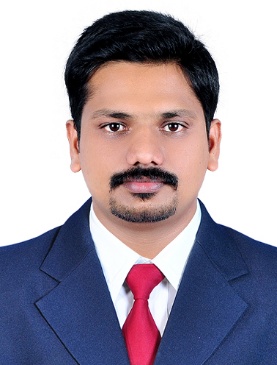 Contact:Jiju.362242@2freemail.com   Nationality:IndianDate of Birth:30-May-1985Languages Known:English, Hindi, Malayalam & TamilPersonal Details:Sex                :MaleMarital Status  : MarriedVisa Status: Free Zone VisaHobbies:Music, Reading, Travelling. CAREER OBJECTIVEI am seeking a challenging position in a pleasant working environment, which will permit me to continue practicing and expanding my skill set and knowledge base. As a result of my analytical skills and ability to learn new tasks quickly, I am willing to accept a position in an exciting new field.SUMMARY OF PROFESSIONAL EXPERIENCE & STRENGTHTotal 6 Years’ experience in Office Administration & customer service.Bachelor in Economics & pursuing MBA in International Business Management. Ambitious, Enthusiastic, Motivated, Hardworking and an all-around team player.Strong communication, documentation, planning, organizational, analysis and problem solving skills Knowledge of AutoCAD.WORK EXPERIENCEAmerican University Of Ras Al Khaimah, UAEPosition: - Facility supervisorDuration: -3 Years& 2 Months (01–Jan– 2014 to Present)Responsibilities:Assist the Facilities Manager in all aspects of project implementation as needed.  Manage the Security access-control database in conjunction with the Security Contractor	Represent the Facilities Department in inter-departmental meetings to support and facilitate  Coordinate all Facilities activities, work direction, and support systems.Independently maintain and update administrative policies and processes. Set up, maintain, and organize department's central files, information, filing, and messages. Assist facilities staff in locating parts, supplies, and materials.Assist Inventory system management program in the universityRotana For Security &    Guarding, Ras Al Khaimah - UAE, Position: - Facility coordinatorDuration: -3year  (21 – Oct  – 2010 to 26 – Oct -  2013)Responsibilities:Prepared and maintained records of key issued and ensured building securityCoordinated building system inspection.Ensured all facilities available during functions and conference.Ordered and maintained supplies for department.Coordinated in maintaining building and its systemICICI BankPosition: Sales & Administration officerDuration: - 1 year (21 – Aug – 2009 to 15 – Oct – 2010)Responsibilities:Key Products handled: Mortgages, Business Loans & Personal Loans. Handled Loan Processing (data input & loan Setup), Loan Disbursements, Financial Transactions, Credit Checks and Documentation Checks of Retail - Secured & Unsecured products. Verification & Check signatory and disburse cases.Reported to Unit ManagerVodafone Essar Ltd. IndiaPosition:  Customer Verification OfficerDuration: - 1 year (07 –Apr 2008 to 30 - Jul - 2009)Responsibilities:Verifying the postpaid customer with available ID details.Meet the customer and provide proper directions and assist them to use their current plans.Assist customers to pay their mobile bills without any hassle.Reporting to Area ManagerACADEMIC SUMMARYBachelor of Arts in Economics from Calicut University, Kerala, India.National Trade Certificate Industrial Training Institute (ITI) Malampuzha, Kerala India.Higher Secondary Education (Plus 2)Board of Higher Secondary ExaminationTechnical High School Leaving Certificate (THSLC) from Dept. of Technical Education- KeralaAdditional QualificationsDiploma in PSA (Passenger Service Agent) from Cabin Crew Direct, U.K.                Microsoft Word, Excel, Power Point, Microsoft Outlook & Diploma in Financial AccountingDECLARATION    I hereby declare that the above mentioned are true to my knowledge and best of my belief.